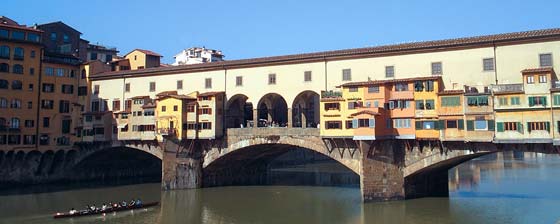 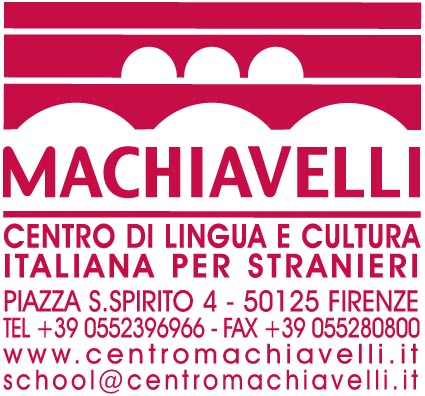 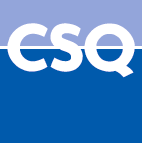 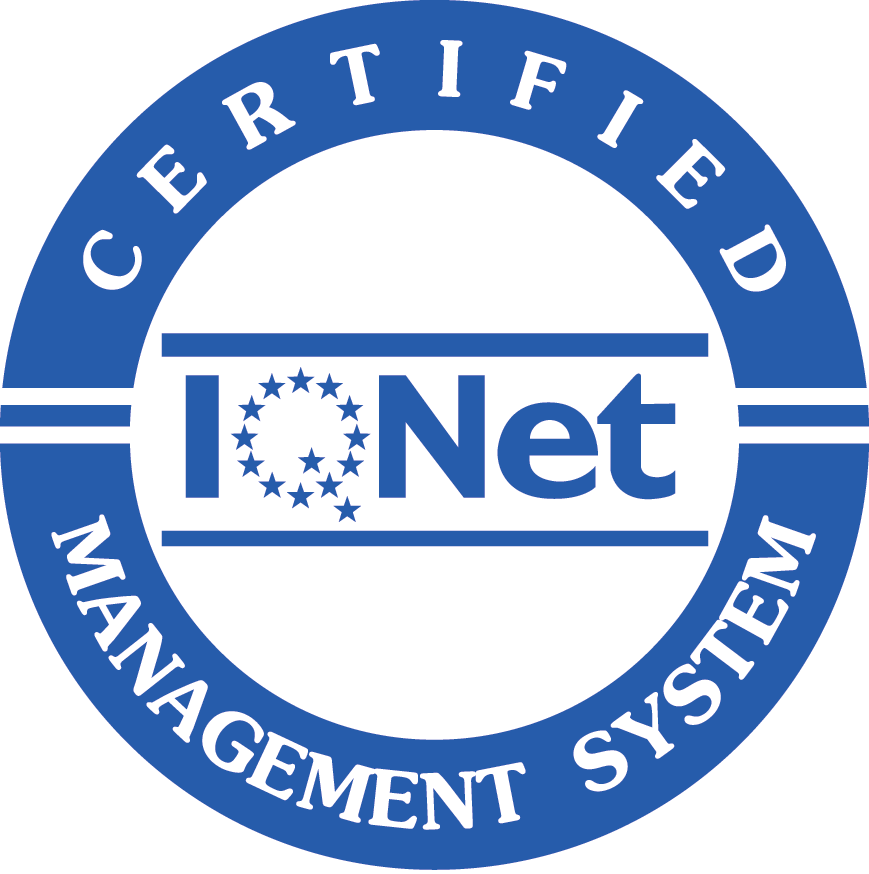 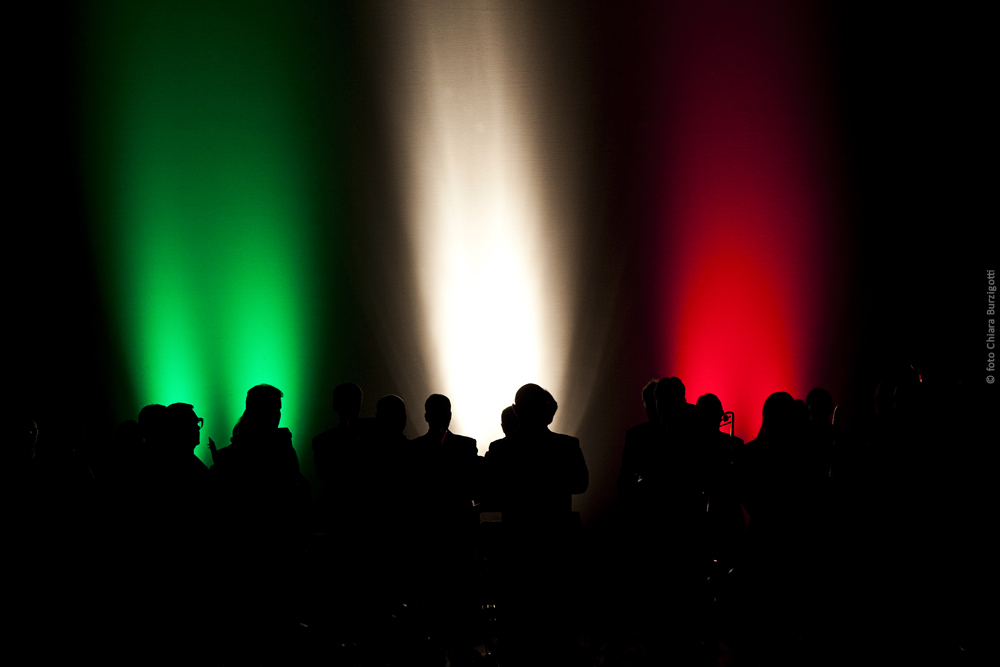 ANDIAMO IN ITALIA!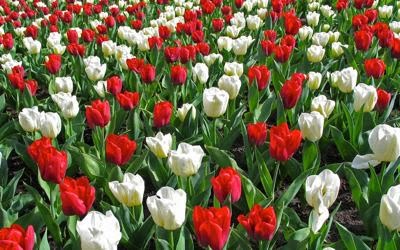 ITALIAN LANGUAGE AND CULTURE PROGRAM IN FLORENCE 2014Dates: 22nd MAY – 7th June 2014Arrival: 22nd May 2014 / Departure: 7th June 2014Thursday 22nd May Arrival in Florence and settle in accommodation			7:30pm meet in lobby of Gould Institute. Dinner UC paid group dinner Osteria Santo Spirito  8:00pmFriday 23th MayFree breakfast at Gould on second floor10.30 am meet in lobby of Gould Institute. Bring your Uffizi pass.11am tour San Marco					lunch on your own				meet outside door #2 of Uffizi gallery at 2:40pm Saturday 24th MayFree breakfast at Gould on second floor7:30 am: meet in lobby of Gould Institute. Be on time8:10 am bus to Siena. Arrive 9:25am Siena tour Siena: Sala della Pace and Cathedral with library					lunch on your own				depart: 6:20pm arrive 7:35   tickets 6,50 euro one waySunday 25th MayFree breakfast at Gould on second floor10:30 am: meet in lobby of Gould Institute. Be on time11am tour of BargelloSan Lorenzo market free time1:45pm meet outside the entrance to the Medici Chapel in San Lorenzo marketMonday 26th MayBeginning of the Italian language classes (2 lessons)Free breakfast at Gould on second floor every day9am meet at Gould lobbyBring cash for culture 204 euro (exact change)Classes begin 9:20am to 1:30pm with a break3:45pm meet outside entry to Duomo museumTuesday 27th MayFree breakfast at Gould on second floor Classes 9:20am to 1:30pm1:45pm meet outside entry to Baptistery next to DuomoUC paid group dinner 8pmWednesday 28th MayFree breakfast at Gould on second floor Classes 9:20am to 1:30pm3pm meet by Dante statue in front of Santa Crocetour of leather works in back, shopping3:45pm return to Dante statue for tour of Santa Croce complexThursday 28th MayFree breakfast at Gould on second floor Classes 9:20am to 1:30pm Purchase 1 ticket for bus at tabaccheria next to MachiavelliTake bus 12 or 13 to San Miniato for 5pm tour. Meet outside church doors. You can walk down or take bus back. There is a pretty evening service at 5 or 6pm at San Miniato. Tour old cemetery.Friday 29th MayFree breakfast at Gould on second floor Classes 9:20am to 1:30pm FREE WEEKEND from Friday after class thru Saturday, Sunday to 2nd JuneIf you plan on leaving Florence, fill out a student away form. (see Prof M)Free breakfast at Gould on second floor for those who stayMonday 2nd June Free breakfast at Gould on second floor National Holiday, no school5:15 pm Meet in Piazza Mentana for Boat Tour RenaioliTuesday 3rd June Free breakfast at Gould on second floor Classes 9:20am to 1:30pm 3:45pm Pitti Palace meet at the entrance Wednesday 4th June Free breakfast at Gould on second floor Classes 9:20am to 1:30pm 7:15pm Meet in Gould lobbyIn Tavola Cooking and eating Via dei Velluti, 18Thursday 5th June Free breakfast at Gould on second floor Classes 9:20am to 1:30pm 4:15pm Accademia: The DavidUC paid group dinner 8pmFriday 6th June Free breakfast at Gould on second floor Classes 9:20am to 1:30pm Saturday 7th June Departure